understanding dementiaWHEN28th February 201809.30 – 16.00Whereunited reformed churcheden streetkingstonkt1 1hzTO BOOKContact: Bob HallCall 07514 093616 Email  training@surreyilc.org.ukhttps://www.eventbrite.co.uk/e/free-training-dementia-awareness-health-social-care-tickets-37730351497   This event has been organised forKingston Centre for Independent Living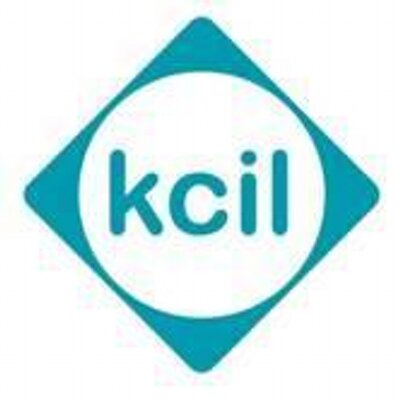 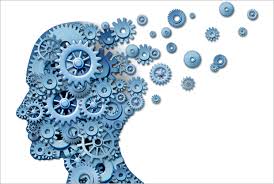 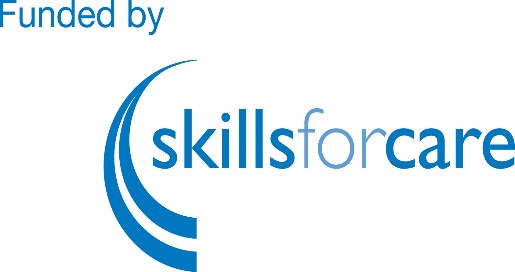 COST   -   FREE        Assistance with travel costs up to £10.00LEARNFREE TRAINING - UNDERSTANDING DEMENTIA.The word 'dementia' describes a set of symptoms that can include memory loss and difficulties with thinking, problem-solving or language.This 1 day course will help you to understand:the different types of dementia and the key characteristics of eachthe different areas of the brain and how dementia affects these areassome common signs and symptoms of dementiasome common myths and negative attitudes about dementiasome of the complex difficulties people with dementia                      This is a FREE COURSE                    You will receive a certificate.           We can pay your travel costs up to £10.00                     Secure your place today!